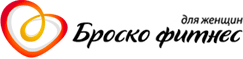 УТВЕРЖДАЮГенеральный директор      _________________С.В.ИгохинДолжностная инструкциятренераЦенный конечный продукт (ЦКП): Проведена тренировка в зале с использованием  оборудования по стандартам компанииГлавная статистика (ГС): выполнение плана по количеству количество посещенийЦель должности:Выполнение плана посещенияОбеспечение условий клиенту к продлению абонементаВыполнение плана продаж персональных тренировокКонсультации клиентовПродвижение товаров и услугОбеспечение достижений клиентом результатовОрганизационная структура:1. Общие положения1.1. Тренер относится к категории специалистов.
1.2. Тренер назначается на должность и освобождается от нее приказом генерального директора Компании по представлению старшего тренера1.3. Тренер подчиняется непосредственно старшему тренеру клуба1.4. На время отсутствия тренера его права и обязанности переходят к другому должностному лицу, о чем объявляется в приказе по организации.
2. Должностные обязанности3. Права тренераТренер   имеет право:
3.1. Знакомиться с решениями руководства организации, касающимися его деятельности.
3.2. Представлять руководству предложения по совершенствованию своей работы и работы компании.
3.3. Информирует руководство организации об имеющихся недостатках в обслуживании посетителей, принимает меры к их ликвидации.
3.4.Сообщать своему непосредственному руководителю о всех выявленных в процессе своей деятельности недостатках и вносить предложения по их устранению.
3.5. Требовать от руководства создания нормальных условий для выполнения служебных обязанностей.
3.6. Принимать решения в пределах своей компетенции.4. Ответственность тренераТренер   несет ответственность:
4.1. За невыполнение и/или несвоевременное, халатное выполнение своих должностных обязанностей.4.2. За качество консультирования, и обслуживания клиентов фитнес клуба.
4.3. За несоблюдение действующих стандартов, инструкций, приказов и распоряжений по сохранению коммерческой тайны и конфиденциальной информации.
4.4. За нарушение правил внутреннего трудового распорядка, трудовой дисциплины, правил техники безопасности и противопожарной безопасности.Профиль Профессиональные качества:Среднее или Высшее образованиеЗнание  техники ведения тренировокЗнание анатомии человеческого телаЗнание противопоказаний к тренировкамВиды тренировокОказание первой медицинской помощиЗнания техники продажумение работать в командеЛичные качества:Харизма Высокая ответственностьВысокие коммуникационные навыкиСтрессоустойчивостьОриентация на результатВозраст – не младше 20 летКлючевые показатели эффективности:Выполненный план по посещениямРост коэффициента по продлению абонементов% необходимого времени% необходимого времени2.1. Ключевые задачи:Ответственность за несоблюдение задачи30%30%2.1.1. Выполнение  планаПеревыполнить личные показателиКачество исполнения: перевыполненный план по посещениям, по персональным тренировкам в зависимости от сезонаСрок исполнения: еженедельноЦентр отчетности: старший тренер клубаКрасная карточкаВыполнить план по посещениюКачество исполнения: выполнение планов посещаемости залов в сроки установленные руководством, в зависимости от сезона и несезона30%30%2.1.2. Консультация клиентов, достижение результата клиентом:Провести  тренировки  в зале Качество исполнения: явка на работу в соответствии с согласованным расписанием, проведение тренировок в соответствии со стандартами клубаСрок исполнения: ежедневноЦентр отчетности: старший тренерКрасная карточкаПроконсультировать новых  клиентовКачество исполнения: профессиональные и своевременные консультации клиентов, направленные на продажу и продвижение товаров и услуг клубов, увеличение среднего чека, уменьшение процента не продления абонементов Срок исполнения: ежедневно после каждой тренировкиЦентр отчетности: управляющий клуба , старший тренерКрасная карточкаОсуществлять встречи и общение с клиентами, корректировку  программы тренировокКачество исполнения: своевременная встреча с клиентом, донесение до его всей необходимой информации.Срок исполнения: ежемесячноЦентр отчетности: старший тренер клубаЖелтая карточка20%2.1.3.Продление клиентов:2.1.3.Продление клиентов:Знать, сколько  придет клиентов на каждый час тренировокСрок исполнения: постоянноКачество исполнения: список клиентовЦентр отчетности: старший тренерЖелтая карточкаЗнать клиентов, которые не ходят более 14 днейСрок исполнения: постоянноКачество исполнения: список клиентовЦентр отчетности: старший тренерЖелтая карточкаПредпринять действия по клиентам, которые не ходят более 14 днейСрок исполнения: постоянноКачество исполнения: клиент, пришедший на тренировкуЦентр отчетности: старший тренерЖелтая карточка15%15%2.1.5. Продвижение товаров и услуг:Рекомендовать  клиентам покупку спортивного питания, персональных тренировок и велнес.Качество исполнения: увеличение продаж товара и услугСрок исполнения: постоянноЦентр отчетности: старший тренер Желтая карточкаВовлекать администратора к процессу продаж путем направления на конкретного клиента.Качество исполнения: увеличение продаж товара и услугСрок исполнения: постоянноЦентр отчетности: старший тренерЖелтая карточка5%5%2.2.Сопутствующие задачи:2.2.1. Улыбаться и здороваться с каждым клиентомКачество исполнения: лояльный клиентСрок исполнения: постоянноЦентр отчетности: старший тренер Красная карточка2.2.2. Заменить другого тренера по ведению тренировок в зале по мере необходимостиКачество исполнения: явка на работу в соответствии с оговоренным графиком, проведение тренировок в соответствии со стандартами клубаСрок исполнения: по мере необходимостиЦентр отчетности: Старший тренерКрасная карточка2.2.3.Заполнение табелей посещаемости заловКачество исполнения: своевременное корректное заполнение табелей посещаемостиСрок исполнения: ежедневноЦентр отчетности: старший тренерЖелтая карточка2.2.4.Контроль за исправностью инвентаряКачество исполнения: ежедневный мониторинг оборудования, своевременное  предоставление информации о неисправности инвентаря.Срок исполнения: ежедневноЦентр отчетности: старший тренер Желтая карточка2.2.5. Обеспечить чистоту и порядок в залахКачество исполнения: оценка по рейтингу от 4,6 до 5Срок исполнения: постоянноЦентр отчетности: старший тренерЖелтая карточка2.2.6. Вовремя доносить до клиентов все важные изменения в работе клуба, собирать жалобы, пожелания клиентов, и быстро на них реагироватьКачество исполнения: оповещенные  клиентыСрок исполнения: постоянноЦентр отчетности: старший тренер Желтая карточка2.2.7. Включать/выключать кардио и велнес оборудованиеКачество исполнения: работающий тренажерСрок исполнения: ежедневноЦентр отчетности: управляющийЖелтая карточка2.2.8. Принимать меры к предотвращению и ликвидации конфликтных ситуаций, рассматривать претензии, связанные с неудовлетворительным обслуживанием посетителей.Качество исполнения: нивелированная ситуацияСрок исполнения: постоянноЦентр отчетности: управляющийЖелтая карточка% необходимого времени% необходимого времени2.3. Дополнительные обязанностиперечень задач, действий и процессов, по которым разделяется ответственность совместно с другими работниками Подразделения и других Подразделений, за исключением прямых руководителей и подчиненных.По мере необходимостиПо мере необходимости2.3.1. Выполнять отдельные служебные поручения своего непосредственного руководителяЖелтая карточкаПо мере необходимостиПо мере необходимости2.3.2. Уметь оказать первую медицинскую помощь пострадавшемуЖелтая карточкаПо мере необходимостиПо мере необходимости2.3.3. Участвовать  в программе адаптации стажеров, в подготовке стажеров к аттестацииЖелтая карточкаПо мере необходимостиПо мере необходимости2.3.4. Участвовать в вечеринках, конкурсах, семинарах, акциях, спортивных мероприятияхЖелтая карточкаЕженедельно, не в ущерб рабочему процессуЕженедельно, не в ущерб рабочему процессу2.3.5. Посещать тренировки не реже 1 раза в месяцЖелтая карточка